CHA Monthly Conference Call 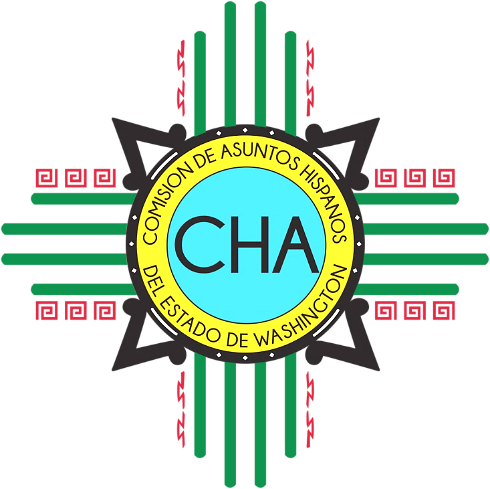 Skype: Join Skype Meeting      (360) 407-3854; Code: 4290239 Friday, July 12th, 201910:00 AM- 11:00 AMRoll Call Overview of AgendaChair and Vice-Chair UpdatesChairVice-ChairCommissioner Updates Executive Director UpdatesCommunications and External Relations Manager UpdatesAdjourn